31st January 2020Dear Parents,I hope you and the children have had an enjoyable Christmas break. This morning schools have received an up-date from the Education Minister Peter Weir with regards to the Covid-19 Virus and its impact on schools and education. This follows recent advice on the current situation of the epidemic, levels of transmission and the number of cases.As a result, children will be taught remotely until 11 January 2021 after which they will attend for face to face teaching. Remote learning will be available from Wednesday 6th Jan at 12 noon for the rest of the week via SeeSaw (Mrs Copeland) and Google Classroom (Miss Robinson and Mrs McAvera). Teachers can also be contacted via these sources during the school day. The school will accommodate vulnerable children and the children of key workers from the start of term. Should you wish to avail of this accommodation, please contact the school office tomorrow morning, Friday 1st January 2021 between 9.30am and 10am. This will allow staff time to prepare for blended learning should the need arise. To date there has been no up-date with regards to the transfer procedure. When information on this becomes available, I will up-date you immediately. As there has been a huge rise in cases over this past few days, I am sure like us all, you are apprehensive about what the future holds and are concerned over family members and friends. As a community we can only but continue to pray that we all remain safe.On this note, I wish you a happy and safe New Year from all staff. God Bless. Miss R Robinson 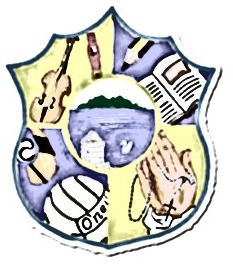 Principal:  Miss R RobinsonTel:    028 38851778Fax:  028 38852568B Ed (Hons) M Ed PQH    St Mary’s Primary School84 Maghery RoadMagheryDungannonCo TyroneBT71 6PA                                                                                    